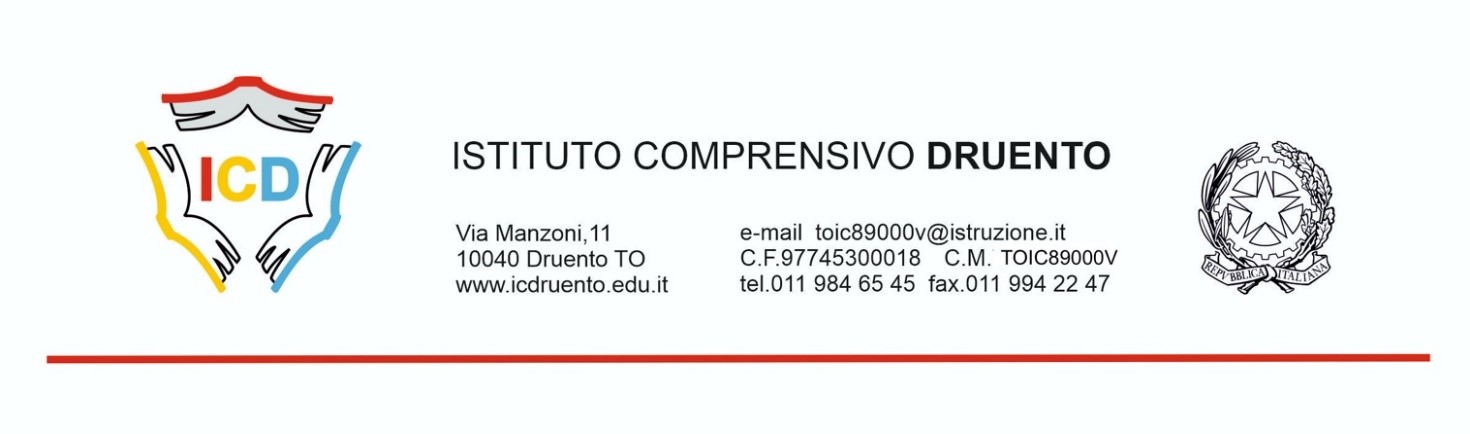 DELIBERA N. 40 Verifica programma annualeEstratto dal verbale n.11 del Consiglio di Istituto del 29/06/2022Il CONSIGLIO DI ISTITUTOCONSIDERATA la necessità di deliberare in merito alla VERIFICA del PROGRAMMA ANNUALE 2022;PRESO ATTO dell’intervento esplicativo della Dsga; PRESO ATTO del parere del Dirigente e della discussione che è intervenutaDELIBERAdi approvare all’unanimità la VERIFICA del PROGRAMMA ANNUALE 2022.Il Segretario									              Il PresidenteGiovanna Marasea								               Mauro RossiAvverso la presente deliberazione è ammesso reclamo al Consiglio stesso da chiunque vi abbia interesse entro il quindicesimo giorno dalla data di pubblicazione all’Albo della scuola. Decorso tale termine la deliberazione diventa definitiva e può essere impugnata solo con ricorso giurisdizionale al T.A.R. o ricorso straordinario al Capo dello Stato, rispettivamente nei termini di 60 e 120 giorni.